Number Cube 1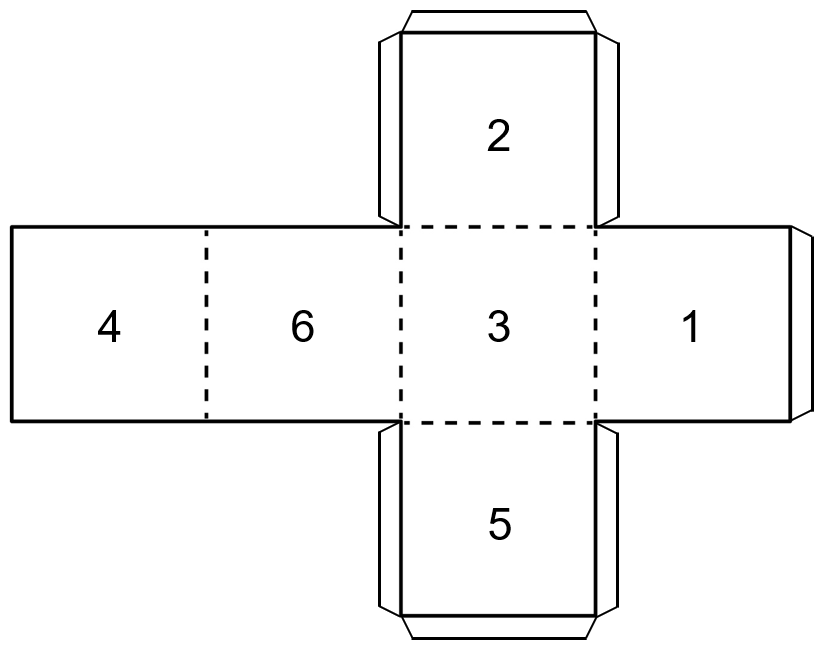 Number Cube 2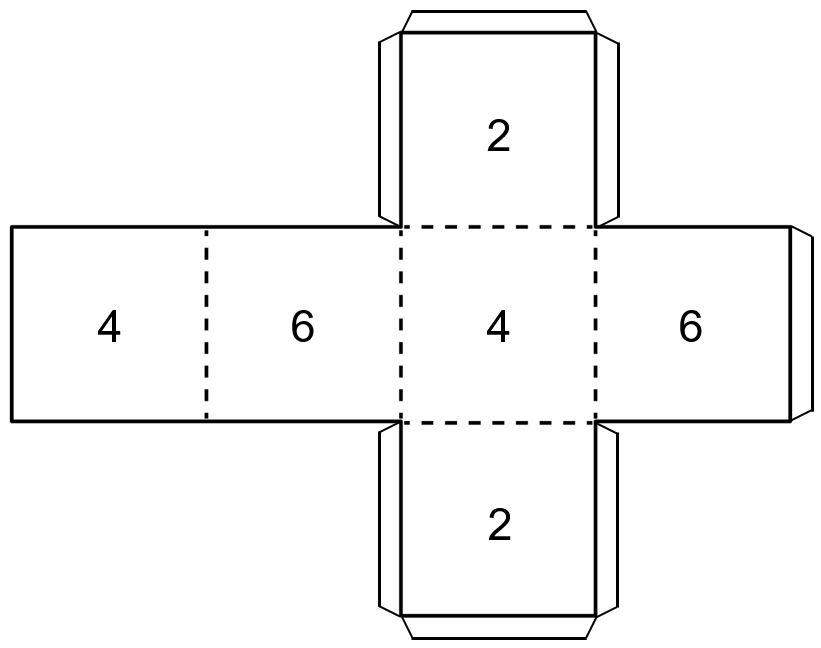 Number Cube 3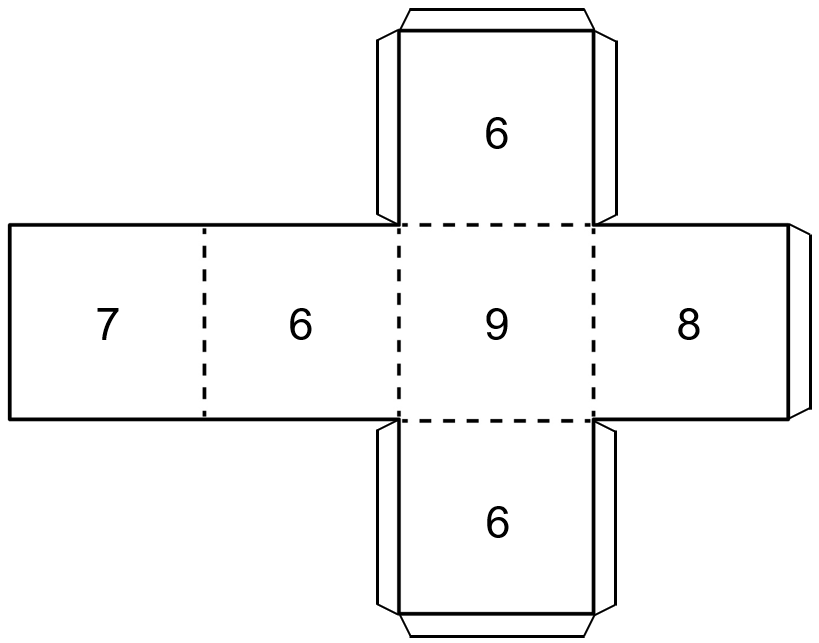 